鄂尔多斯应用技术学院电子图书验收公告一、 招标编号：CG2017HTP1460二、项目名称：电子图书 三、 批准文件编号：鄂财购准字（电子）[2017]00526号 四、采购单位: 鄂尔多斯应用技术学院 五、 招标供应商: 北京中科进出口有限责任公司 六、中标金额: 684000.00元   验收单附件:  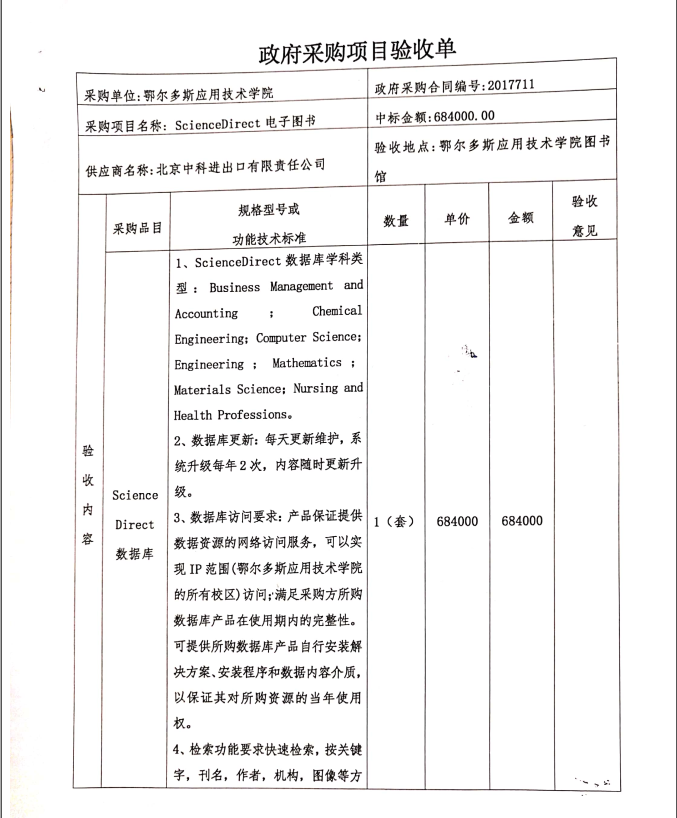 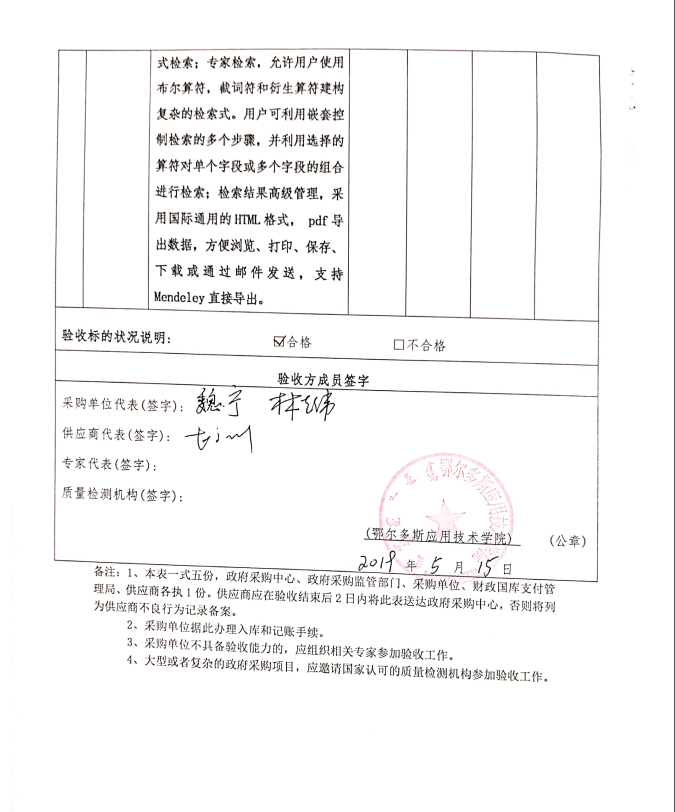 